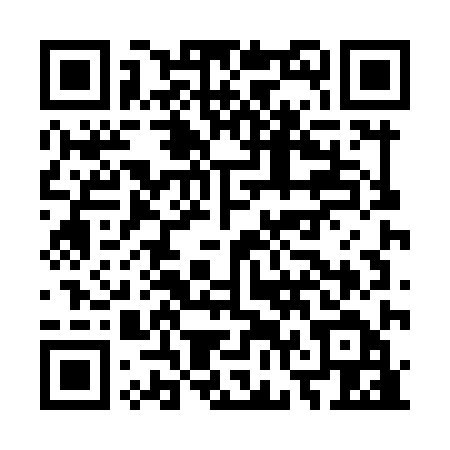 Ramadan times for Teseney, EritreaMon 11 Mar 2024 - Wed 10 Apr 2024High Latitude Method: NonePrayer Calculation Method: Muslim World LeagueAsar Calculation Method: ShafiPrayer times provided by https://www.salahtimes.comDateDayFajrSuhurSunriseDhuhrAsrIftarMaghribIsha11Mon5:335:336:4412:434:056:436:437:5012Tue5:325:326:4312:434:046:436:437:5013Wed5:315:316:4212:434:046:436:437:5014Thu5:315:316:4212:424:046:446:447:5115Fri5:305:306:4112:424:036:446:447:5116Sat5:295:296:4012:424:036:446:447:5117Sun5:285:286:4012:424:036:446:447:5118Mon5:285:286:3912:414:026:446:447:5119Tue5:275:276:3812:414:026:446:447:5120Wed5:265:266:3712:414:016:446:447:5121Thu5:255:256:3712:404:016:446:447:5222Fri5:255:256:3612:404:006:456:457:5223Sat5:245:246:3512:404:006:456:457:5224Sun5:235:236:3412:403:596:456:457:5225Mon5:225:226:3412:393:596:456:457:5226Tue5:225:226:3312:393:586:456:457:5227Wed5:215:216:3212:393:586:456:457:5328Thu5:205:206:3212:383:576:456:457:5329Fri5:195:196:3112:383:576:456:457:5330Sat5:195:196:3012:383:566:466:467:5331Sun5:185:186:2912:373:566:466:467:531Mon5:175:176:2912:373:556:466:467:532Tue5:165:166:2812:373:556:466:467:543Wed5:155:156:2712:373:546:466:467:544Thu5:155:156:2712:363:546:466:467:545Fri5:145:146:2612:363:536:466:467:546Sat5:135:136:2512:363:526:466:467:547Sun5:125:126:2412:353:526:476:477:558Mon5:115:116:2412:353:516:476:477:559Tue5:115:116:2312:353:516:476:477:5510Wed5:105:106:2212:353:506:476:477:55